তথ্যবিবরণী 				                                                           নম্বর : ৫০০৩ফুটবল বিশ্বকাপ জয়ে আর্জেন্টিনার পররাষ্ট্রমন্ত্রী ও জনগণকে বাংলাদেশের পররাষ্ট্রমন্ত্রীর অভিনন্দনঢাকা, ৪ পৌষ (১৯ ডিসেম্বর) :	পররাষ্ট্রমন্ত্রী ড. এ কে আব্দুল মোমেন আর্জেন্টিনার পররাষ্ট্রমন্ত্রী সান্তিয়াগো আন্দ্রেস ক্যাফিয়েরো এবং আর্জেন্টিনার জনগণকে ফিফা বিশ্বকাপ ২০২২ জয়ে বাংলাদেশের জনগণ এবং তাঁর নিজের পক্ষ থেকে আন্তরিক শুভেচ্ছা ও অভিনন্দন জানিয়েছেন।	পররাষ্ট্রমন্ত্রী ড. মোমেন আজ আর্জেন্টিনার পররাষ্ট্রমন্ত্রীকে অভিনন্দন জানিয়ে পাঠানো এক চিঠিতে বলেছেন, “ফিফা বিশ্বকাপে আর্জেন্টিনা দলের জয়ের পর গতরাতে বাংলাদেশের মানুষ যে স্বতঃস্ফূর্ত আনন্দ করেছেন তা দেখলে আপনি অভিভূত হবেন।”	ড. মোমেন বলেন, “আমি বিশ্বাস করি, আমাদের ভৌগোলিক অবস্থানের দূরত্ব সত্ত্বেও ফুটবলের প্রতি ভালোবাসার কারণে বাংলাদেশ ও আর্জেন্টিনার মানুষের হৃদয় সম্প্রীতিতে একীভূত।”	দুই বন্ধুপ্রতিম দেশের মধ্যে বিদ্যমান সম্পর্ক এবং বন্ধুত্ব আরো গভীর করার ক্ষেত্রে বাংলাদেশের প্রতিশ্রুতির কথা পুনর্ব্যক্ত করে ড. মোমেন চিঠিতে বলেন, ‘উভয় দেশের পারস্পরিক অগ্রাধিকারের ভিত্তিতে অব্যাহতভাবে কাজ করাসহ উভয় দেশে নিজেদের দূতাবাস খোলার লক্ষ্যেও ঘনিষ্ঠভাবে আমরা কাজ করে যাবো।’# মোহসিন/পাশা/এনায়েত/মোশারফ/জয়নুল/২০২২/২২১০ঘণ্টা   তথ্যবিবরণী 				                                                           নম্বর : ৫০০২ভুয়া প্রতিষ্ঠানের নামে জমি ক্রয়-বিক্রয় এবং ভূমি কর ফাঁকি রোধে ব্যবস্থাঢাকা, ৪ পৌষ (১৯ ডিসেম্বর) :	ভুয়া বাণিজ্যিক প্রতিষ্ঠানের নামে জমি ক্রয়-বিক্রয় এবং ভূমি উন্নয়ন কর ফাঁকি রোধে ব্যবস্থা গ্রহণ করতে যাচ্ছে ভূমি মন্ত্রণালয়।	এই ব্যাপারে গতকাল সচিবালয়ে ভূমি মন্ত্রণালয়ের সম্মেলন কক্ষে ভূমি মন্ত্রণালয়ের সাথে বাণিজ্য মন্ত্রণালয়ের আওতাভুক্ত ‘যৌথ-মূলধন কোম্পানি ও ফার্মসমূহের পরিদপ্তর’ (আরজেএসসি)-এর মধ্যে একটি সমঝোতা স্মারক স্বাক্ষর হয়। আরজেএসসি নিবন্ধক শেখ শোয়েবুল আলম এবং ভূমি মন্ত্রণালয়ের যুগ্ম সচিব ড. মোঃ জাহিদ হোসেন পনির নিজ নিজ প্রতিষ্ঠানের পক্ষে সমঝোতা স্মারক স্বাক্ষর করেন। অনুষ্ঠানে অন্যদের মধ্যে ভূমি মন্ত্রণালয় এবং আরজেএসসি-এর বিভিন্ন পর্যায়ের কর্মকর্তাবৃন্দ উপস্থিত ছিলেন। এই সমঝোতা স্মারক স¦াক্ষরের ফলে ভূমিসেবা সিস্টেম এবং আরজেএসসি সিস্টেমের মধ্যে আন্তঃসংযোগ এবং সমন¦য় স্থাপন হবে।	কাগুজে কিংবা ভুয়া যৌথমূলধন কোম্পানি ও ফার্ম দেখিয়ে নামে জমি ক্রয়-বিক্রয়ের মাধ্যমে বেআইনি কাজ করার অভিযোগ প্রায়ই শোনা যায়। এছাড়া অনেক সময় দেখা যায় ‘বাণিজ্যিক কিংবা শিল্প কাজে ব্যবহৃত জমি’ ভূমি উন্নয়ন কর ফাঁকি দেওয়ার উদ্দেশ্যে দলিলাদিতে ‘আবাসিক ও অন্যান্য কাজে ব্যবহৃত জমি’ দেখিয়ে তাতে লাভজনক বৃহৎ ব্যবসা কার্যক্রম চালিয়ে যেতে। এর ফলে প্রতিবছর বিপুল পরিমাণ রাজস্ব থেকে বঞ্চিত হয় রাষ্ট্র।	বিভিন্ন ভূমিসেবা যেমন ই-নামজারি কিংবা ভূমি উন্নয়ন কর ব্যবস্থাপনায় আরজেএসসি এখতিয়ারভুক্ত কোম্পানি কিংবা প্রতিষ্ঠানের প্রযোজ্য তথ্য যাচাইয়ের সুযোগ হবার ফলে এখন ভুয়া ব্যবসায়িক প্রতিষ্ঠানের নামে জমি ক্রয়-বিক্রয় এবং ভূমি উন্নয়ন কর ফাঁকি রোধ করা সম্ভব হবে। ফলে সরকারের কোষাগারে ভূমি উন্নয়ন কর বাবদ অতিরিক্ত বিপুল পরিমাণ রাজস্ব জমা হবে, যা এতদিন হতো না!  	এছাড়া, ভূমি এবং আরজেএসসি সিস্টেমের স্বয়ংক্রিয় আন্তঃসংযোগ ব্যবস্থার কারণে ই-নামজারি করার সময় করণিক ভুল হবে না, কেননা আরজেএসসি সিস্টেম থেকে স্বয়ংক্রিয়ভাবে তথ্য যাচাই করা হবে সংশ্লিষ্ট নামজারির পূর্বে। 	প্রসঙ্গত, প্রজ্ঞাপনের মাধ্যমে ভূমি উন্নয়ন কর কেমন হবে তা নির্ধারণ করে দেওয়া আছে এবং প্রয়োজন হলে তা পুনর্নির্ধারণ করা হয়। সর্বশেষ পুনর্নির্ধারণ করা হয়েছিল ২০১৫ সালে। ভূমি উন্নয়ন কর নির্ধারণের মূল ভিত্তি জমির ব্যবহারের ধরন।	সর্বশেষ প্রজ্ঞাপন অনুযায়ী দেখা যায়, সাধারণ অকৃষি জমি ক্ষেত্রে যে এলাকায় বাণিজ্যিক কাজে ব্যবহৃত জমির ভূমি উন্নয়ন করের হার ৩০০ টাকা এবং শিল্প কাজে ব্যবহৃত জমির ভূমি উন্নয়ন করের হার ১৫০ টাকা, সেখানে আবাসিক ও অন্যান্য কাজে ব্যবহৃত জমির ভূমি উন্নয়ন করের হার মাত্র ৬০ টাকা। অন্যদিকে কৃষি জমির ভূমি উন্নয়ন কর উল্লেখযোগ্যভাবে কম। ২৫ বিঘা পর্যন্ত কৃষি জমির কোনো ভূমি উন্নয়ন কর দিতে হয় না। সাধারণ ক্ষেত্রে ২৫ বিঘার অধিক হতে ১০ একর পর্যন্ত কৃষি জমির জন্য প্রতি শতাংশ জমির জন্য ৫০ পয়সা। কৃষি জমি ১০ একরের ঊর্ধ্বে হলে প্রতি শতাংশ ১ টাকা। এলাকা এবং ব্যবহারভেদে অকৃষি ও কৃষি জমির ভূমি উন্নয়ন কর কম-বেশি হতে পারে, যা এই সম্পর্কিত প্রজ্ঞাপনে নির্ধারণ করে দেওয়া আছে।	উল্লেখ্য, আরজেএসসি পাবলিক কোম্পানি, প্রাইভেট কোম্পানি, বিদেশি কোম্পানি, ট্রেড অর্গানাইজেশন (বাণিজ্য সংগঠন), সোসাইটি (সমিতি), পার্টনারশিপ ফার্ম (অংশীদারী কারবার) ইত্যাদি প্রতিষ্ঠানের নিবন্ধন প্রদান করে এবং প্রযোজ্য আইনের বিধি মোতাবেক পরিচালনা নিশ্চিত করে। #নাহিয়ান/পাশা/সঞ্জীব/রফিকুল/মাহমুদ/জয়নুল/২০২২/১৯২০ঘণ্টা  তথ্যবিবরণী                                                                                	                     নম্বর : ৫০০১ 
ঘূর্ণিঝড় প্রস্তুতি কর্মসূচিকে রেসকিউ আইটেম হস্তান্তর করেছেন ত্রাণ প্রতিমন্ত্রী                                                       ঢাকা, ৪ পৌষ (১৯ ডিসেম্বর) :  দুর্যোগ ব্যবস্থাপনা ও ত্রাণ প্রতিমন্ত্রী ডা. মোঃ এনামুর রহমান আজ ঢাকায় দুর্যোগ ব্যবস্থাপনা অধিদপ্তর মিলনায়তনে আয়োজিত এক অনুষ্ঠানে ঘূর্ণিঝড় প্রস্তুতি কর্মসূচি (সিপিপি)’কে রেসকিউ আইটেম হস্তান্তর 
করেছেন। ঘূর্ণিঝড় প্রস্তুতি কর্মসূচি (সিপিপি) এর পরিচালক (প্রশাসন) মোঃ আহমেদুল হক সিপিপি’র পক্ষে আইটেমসমূহ গ্রহণ করেন। আইটেমসমূহের মধ্যে ছিল ৬ হাজার ৪০০টি বেল্ট, ৬ হাজার ৪০০টি রেইন কোট, ৬ হাজার ৪০০টি হার্ড হ্যাট, ৬ হাজার ৪০০ জোড়া গাম বুট এবং ৬ হাজার ৪০০টি লাইফ জ্যাকেট।প্রধান অতিথির বক্তৃতায় প্রতিমন্ত্রী বলেন, ভূমিকম্পসহ অন্যান্য দুর্যোগে দ্রুত উদ্ধার ও অনুসন্ধান কার্যক্রম পরিচালনার জন্য অ্যাকোয়াটিক সি সার্চবোট, মেরিন রেস্কিউ বোট, মেগাফোন সাইরেনসহ প্রয়োজনীয় সরঞ্জাম, যন্ত্রপাতি ও যানবাহন ফায়ার সার্ভিস ও সিভিল ডিফেন্স অধিদপ্তর এবং সশস্ত্র বাহিনী বিভাগসহ সংশ্লিষ্ট অন্যান্য প্রতিষ্ঠানকে প্রদান করা হয়েছে। এ কার্যক্রম সহজ করার জন্য আরো অত্যাধুনিক যন্ত্রপাতি ও সরঞ্জামাদি সংগ্রহের কাজ চলমান রয়েছে। এ লক্ষ্যে প্রায় ২৩০০ কোটি টাকার প্রকল্প হাতে নেয়া হয়েছে, এছাড়া বন্যা উপদ্রুত ১৯ টি জেলার জন্য ৬০টি মাল্টিপারপাস এক্সেসিবল রেস্কিউ বোট সরবরাহ করা হয়েছে।এ সময় মন্ত্রণালয়ের সচিব মোঃ কামরুল হাসান এবং দুর্যোগ ব্যবস্থাপনা অধিদপ্তরের মহাপরিচালক মোঃ আতিকুল হক উপস্থিত ছিলেন।#
সেলিম/পাশা/সঞ্জীব/রফিকুল/মাহমুদ/লিখন/২০২২/১৯২৩ঘণ্টা 
তথ্যবিবরণী 				                                                           নম্বর : ৫০০০বিএনপি কি দেশে ‘মার্শাল ডেমোক্রেসি’ আনতে চায়--- তথ্য ও সম্প্রচার মন্ত্রীঢাকা, ৪ পৌষ (১৯ ডিসেম্বর) :	তথ্য ও সম্প্রচার মন্ত্রী এবং আওয়ামী লীগের যুগ্ম সাধারণ সম্পাদক ড. হাছান মাহ্‌মুদ বলেছেন, ‘বিএনপি যে রাষ্ট্র সংস্কারের কথা বলছে, দেশকে তারা জিয়াউর রহমানের মার্শাল ডেমোক্রেসিতে নিয়ে যেতে চায় কি না সেটিই হচ্ছে আমার প্রশ্ন।’	আজ সচিবালয়ে মন্ত্রণালয়ের সভাকক্ষে ঢাকা রিপোর্টার্স ইউনিটির (ডিআরইউ) নবনির্বাচিত কমিটির সাথে মতবিনিময় শেষে সাংবাদিকদের প্রশ্নের জবাবে মন্ত্রী এ কথা বলেন। ডিআরইউ সভাপতি মুরসালিন নোমানী ও সাধারণ সম্পাদক মাইনুল হাসান সোহেল সভায় সংস্থার পক্ষে বিভিন্ন দাবি তুলে ধরেন। 	ড. হাছান বলেন, ‘আজকে দেশ যে এগিয়ে যাচ্ছে, জাতিসংঘের মহাসচিব, মার্কিন যুক্তরাষ্ট্রের প্রেসিডেন্ট, বিশ্ব ব্যাংকের প্রেসিডেন্ট থেকে শুরু করে সমস্ত বিশ্ব নেতারা সেটির প্রশংসা করছে। ক’দিন আগে বিশ্ব ব্যাংকের এ অঞ্চলের ভাইস প্রেসিডেন্ট বলেছেন যে, এই সংকটময় পরিস্থিতি এবং করোনাকালেও বাংলাদেশ যেভাবে উন্নয়ন-অগ্রগতি করেছে, এটি অন্য দেশের জন্য উদাহরণ। যাদের জন্ম আসলে অগণতান্ত্রিকভাবে তারা যখন রাষ্ট্র সংস্কারের কথা বলে, তখন মানুষ ভাবে তারা আবার মার্শাল ডেমোক্রেসিই আনতে চান।’ 	এ সময় ঢাকায় নিযুক্ত মার্কিন রাষ্ট্রদূতের সাম্প্রতিক ঘটনা প্রশ্নে সম্প্রচারমন্ত্রী বলেন, ‘মার্কিন যুক্তরাষ্ট্রের সাথে আমাদের সম্পর্ক অত্যন্ত চমৎকার। তারা আমাদের অত্যন্ত গুরুত্বপূর্ণ উন্নয়ন সহযোগী এবং গত পঞ্চাশ বছরে আমাদের অগ্রগতিতে গুরুত্বপূর্ণ ভূমিকা রেখেছে। মার্কিন রাষ্ট্রদূতের ঘটনাটি কোনো ঘটনাই হতো না যদি তিনি যারা ১৯৭৭ সালে জিয়াউর রহমানের হত্যাকাণ্ডের শিকার হয়েছিল তাদের বক্তব্যটি শুনতেন বা অন্তত স্মারকলিপিটা নিতেন। সেখানে যারা তার নিরাপত্তার দায়িত্বে ছিল, তারা তাকে হুটহাট করে গাড়িতে তুলে না নিয়ে বরং তাদের দু’চারটি কথা শোনার ব্যবস্থা করলে এটি কোনো ঘটনাই ছিল না।’ 	এ ব্যাপারে স্বরাষ্ট্রমন্ত্রী সবিস্তারে বলেছেন, সেখানে নিরাপত্তা বিঘ্নিত হওয়ার মতো কোনো ঘটনাই ঘটেনি উল্লেখ করে তথ্যমন্ত্রী জানান, ‘কিছু মানুষ দাঁড়িয়ে সম্মানিত রাষ্ট্রদূতের মনোযোগ আকর্ষণ করার চেষ্টা করছিল, স্যার স্যার বলে ডাকছিল, কিন্তু স্যার  হুটহাট করে গাড়িতে উঠে গেছেন। নিরাপত্তাজনিত কোনো ঘটনা ঘটেনি।’ 	‘জনগণ এ সরকারকে চায় না’- মর্মে বিএনপি স্থায়ী কমিটির সদস্য ড. খন্দকার মোশাররফ হোসেনের মন্তব্য প্রসঙ্গে হাছান মাহ্‌মুদ বলেন, ‘তিনি যদি মনে করে থাকেন জনগণ এই সরকারকে চায় না, তাহলে বিএনপি নির্বাচনে আসুক তখন বোঝা যাবে জনগণ কাদেরকে চায়! তারা তো জনগণের কাছে বহুবার আহ্বান জানিয়েছে, সাড়া পায়নি। ১০ তারিখ তো সরকার পতন ঘটাতে চেয়েছিল, কিন্তু নিজেরাই পদত্যাগ করে চলে গেছে।’	পুলিশের তল্লাশিতে বিএনপি নয়াপল্টন অফিসের প্রায় পঞ্চাশ লাখ টাকার ক্ষতি হয়েছে এমন মন্তব্যের বিষয়ে তথ্য ও সম্প্রচার মন্ত্রী বলেন, ‘বিএনপি শুরু থেকেই তাদের অফিসে পুলিশ তল্লাশি নিয়ে অতিরঞ্জিত বক্তব্য রাখছে। প্রথম দিন পুলিশ সেখানে তল্লাশি করে তাজা বোমা পেয়েছে। যে অফিসে তাজা বোমা পাওয়া যায়, সেখানে তন্ন তন্ন করে তল্লাশি হবে এটি খুবই স্বাভাবিক। সেখানে শুধু তাজা বোমা নয়, নগদ টাকা, লাঠিসোটা, ১৬০ বস্তা চাল, আড়াই লাখ বোতলজাত পানিসহ আরো অনেক কিছু পাওয়া গেছে, যেগুলো স্বাভাবিক নয়। পুলিশ তল্লাশির স্বার্থে তল্লাশি করেছে। বিএনপি যে অভিযোগগুলো করছে সেগুলো সঠিক নয়।’ চলমান পাতা – ২--- ২ ---	অতীত স্মরণ করিয়ে দিয়ে হাছান মাহ্মুদ বলেন, ‘বিএনপি যখন ক্ষমতায় ছিল তখন আমাদের ২৩ বঙ্গবন্ধু এভিনিউ অফিসে বহুবার পুলিশ গিয়ে তছনছ, তল্লাশি করেছে এবং অফিস থেকে অনেককে গ্রেপ্তার করেছে। এগুলো বিএনপির হয়তো মনে নেই। তাই ড. খন্দকার মোশাররফ সাহেবকে আমি সবিনয়ে অনুরোধ জানাবো একটু পিছনে ফিরে তাকানোর জন্য।’ 	এর আগে ঢাকা রিপোর্টার্স ইউনিটির নবনির্বাচিত কমিটিকে অভিনন্দন জানিয়ে তথ্যমন্ত্রী বলেন, ‘আমি গণমাধ্যমের সাথে ছিলাম, আছি ও থাকব। ডিআরইউতে গত ২৭ বছরে রাজনৈতিক বিভাজন হয়নি। আমি আশা করবো ভবিষ্যতেও হবে না। করোনাকালসহ সবসময় আপনাদের কর্মসূচিগুলো সাংবাদিকদের কল্যাণে ভূমিকা রেখেছে। ডিআরইউ আয়োজিত প্রশিক্ষণে প্রেস ইনস্টিটিউট সহায়তা দিয়ে থাকে এবং তা আরো বাড়বে। তবে আপনাদের আর্থিক বরাদ্দের দাবির প্রেক্ষিতে জানাচ্ছি যে, মন্ত্রণালয়ের এ ধরনের কোনো খাতই নেই। ডিজিটাল নিরাপত্তা আইন সব মানুষের জন্য এবং বিশ্বের প্রায় সব দেশেই এ আইন রয়েছে। সাগর-রুনি হত্যা মামলার প্রক্রিয়া দ্রুত এগিয়ে নিতে স্বরাষ্ট্রমন্ত্রীর সাথে কথা বলব।’ 	ডিআরইউ’র অপর নেতৃবৃন্দের মধ্যে সহসভাপতি দীপু সারোয়ার, যুগ্ম সাধারণ সম্পাদক মঈনুল আহসান, অর্থ সম্পাদক সাখাওয়াত হোসেন সুমন, সাংগঠনিক সম্পাদক সাইফুল ইসলাম, দপ্তর সম্পাদক কাওসার আজম, নারী বিষয়ক সম্পাদক মরিয়ম মনি সেঁজুতি, প্রচার ও প্রকাশনা সম্পাদক কামাল উদ্দিন সুমন, তথ্য প্রযুক্তি ও প্রশিক্ষণ সম্পাদক তোফাজ্জল হোসেন রুবেল, ক্রীড়া সম্পাদক মোঃ মাহবুবুর রহমান, আপ্যায়ন সম্পাদক মোহাম্মদ নঈমুদ্দীন, কল্যাণ সম্পাদক মোঃ তানভীর আহমেদ, কার্যনির্বাহী সদস্য মনিরুল ইসলাম মিল্লাত, ইসমাঈল হোসাইন রাসেল, মহসিন বেপারী, মোজাম্মেল হক তুহিন, কিরণ সেখ, এস এম মোস্তাফিজুর রহমান সুমন ও মোঃ ইব্রাহিম আলী সভায় যোগ দেন।তথ্যমন্ত্রীর সাথে ১৩ বিদেশি সাংবাদিকের সাক্ষাৎ	এশিয়া, ইউরোপ এবং আফ্রিকার ১১টি দেশ থেকে বাংলাদেশ সফররত ১৩জন সাংবাদিক আজ তথ্য ও সম্প্রচার মন্ত্রী ড. হাছান মাহ্‌মুদের সাথে সাক্ষাৎ করেছে। সচিবালয়ে এ সাক্ষাৎকালে মন্ত্রণালয়ের অতিরিক্ত সচিব মোঃ ফারুক আহমেদ, পররাষ্ট্র মন্ত্রণালয়ের পাবলিক ডিপ্লোমেসি উইংয়ের মহাপরিচালক তৌফিক হাসান প্রমুখ উপস্থিত ছিলেন। মন্ত্রী তাদের কাছে গণমাধ্যম খাতসহ বাংলাদেশের সামগ্রিক উন্নয়ন তুলে ধরেন ও বিভিন্ন প্রশ্নের জবাব দেন। 	পররাষ্ট্র মন্ত্রণালয়ের আমন্ত্রণে আলজেরিয়া, বাহরাইন, বুলগেরিয়া, কম্বোডিয়া, হংকং, ওমান, পোল্যান্ড, পর্তুগাল, রোমানিয়া, স্পেন, ভিয়েতনাম থেকে আগত সাংবাদিকরা ১৫ থেকে ২০ ডিসেম্বর বাংলাদেশ সফরের অংশ হিসেবে শীর্ষ দর্শনীয় স্থান ও কক্সবাজার রোহিঙ্গা ক্যাম্প পরিদর্শন করেছেন।#আকরাম/পাশা/সঞ্জীব/রফিকুল/মাহমুদ/জয়নুল/২০২২/১৮৪০ঘণ্টা  তথ্যবিবরণী                                                                                                        নম্বর : ৪৯৯৯ কোভিড-১৯ সংক্রান্ত সর্বশেষ প্রতিবেদনঢাকা, ৪ পৌষ (১৯ ডিসেম্বর) :   স্বাস্থ্য অধিদপ্তর এবং রোগতত্ত্ব, রোগ নিয়ন্ত্রণ ও গবেষণা ইনস্টিটিউট (আইইডিসিআর)-এর তথ্যানুযায়ী রবিবার সকাল ৮টা থেকে আজ সোমবার সকাল ৮টা পর্যন্ত ২৪ ঘণ্টায় দেশে ২০ জনের শরীরে করোনা সংক্রমণ পাওয়া গেছে। নমুনা পরীক্ষার বিপরীতে রোগী শনাক্তের হার শূন্য  দশমিক ৮৫ শতাংশ। এ সময় ২ হাজার ৩৫৪ জনের নমুনা পরীক্ষা করা হয়েছে।  গত ২৪ ঘণ্টায় কোভিড-১৯ আক্রান্ত হয়ে কেউ মারা যায়নি। এ পর্যন্ত ২৯ হাজার ৪৩৮ জন করোনায় মৃত্যুবরণ করেছেন। করোনা ভাইরাস আক্রান্তদের মধ্যে এখন পর্যন্ত সুস্থ হয়েছেন ১৯ লাখ ৮৬ হাজার ৮৫৭ জন।# কবীর/পাশা/রফিকুল/লিখন/২০২২/১৬২৪ঘণ্টাতথ্যবিবরণী                                                                                	                       নম্বর : ৪৯৯৮ প্রবাসীদের কল্যাণার্থে সকলকে নিজ নিজ অবস্থান থেকে কাজ করতে হবেএম আল্লামা সিদ্দিকীক্যানবেরা, ১৯ ডিসেম্বর, ২০২২:প্রবাসীদের কল্যাণার্থে সকলকে নিজ নিজ অবস্থান থেকে কাজ করার আহ্বান জানিয়েছেন অস্ট্রেলিয়ায় নিযুক্ত বাংলাদেশের হাইকমিশনার এম আল্লামা সিদ্দিকী। তিনি বলেন, সারা বিশ্বে বসবাসরত প্রবাসী বাংলাদেশিরা তাঁদের কষ্টার্জিত অর্থ, মেধা ও শ্রম দিয়ে উন্নত বাংলাদেশ বির্নিমাণে অংশগ্রহণ করছে। 	গতকাল ‘আন্তর্জাতিক অভিবাসী দিবস-২০২২’ উদ্‌যাপন উপলক্ষ্যে ক্যানবেরাস্থ বাংলাদেশ হাইকমিশন আয়োজিত আলোচনা অনুষ্ঠানে বাংলাদেশের হাইকমিশনার এসব কথা বলেন। আল্লামা সিদ্দিকী বলেন, বাংলাদেশের অর্থনীতি মুলতঃ তিনটি স্তম্ভের উপর প্রতিষ্ঠিত। এর মধ্যে অভিবাসীদের প্রেরিত রেমিটেন্স অন্যতম।  তিনি বলেন, করেন, প্রবাসীদের কল্যাণার্থে সরকার বিভিন্ন উদ্যোগ গ্রহণ করেছে এবং বিভিন্ন ক্ষেত্রে সফল প্রবাসীদের সম্মাননা প্রদানের ব্যবস্থা করেছে। 	দিবসটি উপলক্ষ্যে আয়োজিত অনুষ্ঠানে উপস্থিত প্রবাসীগণ অস্ট্রেলিয়া হতে রেমিটেন্স প্রেরণের পরিমাণ বৃদ্ধির বিষয়ে বিভিন্ন সুপারিশ করেন। বক্তারা বাংলাদেশ থেকে অস্ট্রেলিয়ায় দক্ষ ও পেশাজীবী কর্মী প্রেরণের ক্ষেত্রে বিদ্যমান প্রতিবন্ধকতা দূর করা এবং অস্ট্রেলিয়া সরকারের সাথে এ বিষয়ে কাজ করার ওপর গুরুত্ব আরোপ করেন। অধিক সংখ্যাক বাংলাদেশি শিক্ষার্থী অস্ট্রেলিয়ার প্রেরণের বিষয়ে উপস্থিত প্রবাসীগণ বলেন, অস্ট্রেলিয়ায় পৃথিবীর বিভিন্ন দেশ থেকে শিক্ষার্থী আসে, যারা পরবর্তীতে স্থায়ী ভাবে বসবাস করে এবং নিজ নিজ দেশে অর্থ প্রেরণ করে। বাংলাদেশ থেকে অধিক সংখ্যাক শিক্ষার্থী অস্ট্রেলিয়ার কারিগরি শিক্ষা প্রতিষ্ঠানে ভর্তি করানো সম্ভব হলে অস্ট্রেলিয়ায় বাংলাদেশি কমিউনিটির সংখ্যা বৃদ্ধি পাবে। অনুষ্ঠানে গৃহীত সুপারিশগুলো বাংলাদেশের সংশ্লিষ্ট মন্ত্রণালয়ে প্রেরণের সিদ্ধান্ত গৃহীত হয়।# তৈহিদুল/পাশা/রফিকুল/লিখন/২০২২/১৬২৪ঘণ্টাতথ্যবিবরণী                                                                                	                         নম্বর : ৪৯৯৭ইউরোপ বাংলাদেশের জন্য সম্ভাবনাময় শ্রমবাজার                                      -প্রবাসী কল্যাণ মন্ত্রীঢাকা, ৪ পৌষ (১৯ ডিসেম্বর) :  প্রবাসী কল্যাণ ও বৈদেশিক কর্মসংস্থান মন্ত্রী ইমরান আহমদ বলেছেন, ইউরোপ বাংলাদেশের জন্য সম্ভাবনাময় শ্রমবাজার এবং প্রতিনিয়ত ইউরোপে কর্মী গমণের হার বাড়ছে। ইউরোপের কয়েকটি দেশে যেমন: ক্রোয়েশিয়া, সার্বিয়ার সাথে বাংলাদেশি কর্মী প্রেরণ বিষয়ে সমঝোতা স্মারক স্বাক্ষরের প্রক্রিয়া চলমান রয়েছে। মন্ত্রী আজ প্রবাসী কল্যাণ ও বৈদেশিক কর্মসংস্থান মন্ত্রণালয়ের সম্মেলন কক্ষে বোয়েসেলের মাধ্যমে রোমানিয়াগামী ১০২ জন কর্মীর মধ্যে ৩০ জন কর্মীর বিদায় উপলক্ষ্যে ব্রিফিং অনুষ্ঠানে এসব কথা বলেন। মন্ত্রী বলেন, বাংলাদেশ ওভারসিজ এমপ্লয়মেন্ট এন্ড সার্ভিসেস লিঃ (বোয়েসেল) এর মাধ্যমে রোমানিয়াসহ ইউরোপের অন্যান্য দেশে কর্মী প্রেরণ প্রক্রিয়া অব্যাহত থাকবে। তিনি বিদেশ গমনেচ্ছু কর্মীদেরও দেশের প্রতি দায়বদ্ধ থেকে দায়িত্বশীল আচরণ ও কাজে মনোযোগী হয়ে দেশের সুনাম বৃদ্ধির আহ্বান জানান। অনুষ্ঠানে অন্যান্যদের মধ্যে উপস্থিত ছিলেন, প্রবাসী কল্যাণ ও বৈদেশিক কর্মসংস্থান মন্ত্রণালয়ের সচিব ড. আহমেদ মুনিরুছ সালেহীন, অতিরিক্ত সচিব মোঃ খায়রুল আলম, ওয়েজ আর্নার্স কল্যাণ বোর্ডের মহাপরিচালক মোঃ হামিদুর রহমান, বোয়েসেল এর ব্যবস্থাপনা পরিচালক ড. মল্লিক আনোয়ার হোসেন এবং মন্ত্রণালয়ের ঊর্ধ্বতন কর্মকর্তাবৃন্দ। #রাশেদ/অনসূয়া/ডালিয়া/মাহমুদা/কলি/ইমা/২০২২/১৫০০ ঘণ্টাতথ্যবিবরণী                                                                                                         নম্বর : ৪৯৯৬সাংবাদিকদের বস্তুনিষ্ঠ সংবাদ পরিবেশন করতে হবে                                      -জনপ্রশাসন প্রতিমন্ত্রীমেহেরপুর, ৪ পৌষ (১৯ ডিসেম্বর) :    জনপ্রশাসন প্রতিমন্ত্রী ফরহাদ হোসেন বলেছেন, সাংবাদিকদের বস্তুনিষ্ঠ সংবাদ পরিবেশনে সচেষ্ট থাকতে হবে। তিনি বলেন, সংবাদপত্র সমাজের দর্পণ। সমাজে যা ঘটে সংবাদপত্রের মাধ্যমে জনগণের কাছে প্রচার করা হয়। সংবাদ প্রচারে অসতর্ক থাকলে জনগণের কাছে ভুল বার্তা পৌঁছায়। তাই সংবাদ পরিবেশনের সময় সাংবাদিকদের সতর্ক থাকতে হবে।গতকাল মেহেরপুরে দৈনিক আমাদের সূর্যোদয় পত্রিকার উদ্বোধন অনুষ্ঠানে প্রধান অতিথির বক্তব্যে তিনি এসব কথা বলেন। অনুষ্ঠানে দৈনিক আমাদের সূর্যোদয় পত্রিকার উপদেষ্টা পরিষদের সদস্য মোঃ সিরাজুল ইসলাম সভাপতিত্ব করেন।#শিবলী/অনসূয়া/ডালিয়া/মেহেদী/কলি/শামীম/২০২২/১৫৩০ ঘণ্টা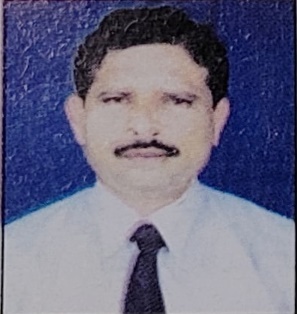 তথ্যবিবরণী                                                                                	                        নম্বর : ৪৯৯৫বিসিএস ইনফরমেশন ক্যাডারের সাবেক কর্মকর্তা শিবপদ মন্ডলের মৃত্যুতে
এসোসিয়েশনের শোকঢাকা, ৪ পৌষ (১৯ ডিসেম্বর) :  বিসিএস ইনফরমেশন ক্যাডারের সাবেক কর্মকর্তা ও ১৩তম ব্যাচের মেধাবী অফিসার শিবপদ মন্ডল গতকাল রাতে রাজধানীর স্কয়ার হাসপাতালে মৃত্যুবরণ করেন। তাঁর মৃত্যুতে বিসিএস ইনফরমেশন এসোসিয়েশনের সভাপতি মোঃ জসিম উদ্দিন ও মহাসচিব প্রণব কুমার ভট্টাচার্য গভীর শোক ও দুঃখ প্রকাশ করেছেন। আজ এক শোকবার্তায় তারা প্রয়াতের বিদেহী আত্মার শান্তি কামনা করেন এবং শোকসন্তপ্ত পরিবারের সদস্যদের প্রতি সমবেদনা জানান। প্রয়াত শিবপদ মন্ডল দীর্ঘদিন কিডনি সমস্যায় ভুগছিলেন। একইসাথে তিনি হৃদযন্ত্রের জটিলতায় আক্রান্ত হন। মৃত্যুকালে তিনি চার কন্যাসহ অসংখ্য আত্মীয়স্বজন ও শুভাকাঙ্ক্ষী রেখে গেছেন।শিবপদ মন্ডল ১৯৬২ সালের ১২ ডিসেম্বর খুলনার ডুমুরিয়া উপজেলায় ঘুরুনিয়া গ্রামে জন্মগ্রহণ করেন। মৃত্যুকালে তাঁর বয়স হয়েছিল ৬১ বছর। প্রয়াত শিবপদ মন্ডল ১৯৯৪ সালে বিসিএস ইনফরমেশন সার্ভিসে যোগ দেন। পরবর্তীতে তিনি সরকারের উপসচিব হিসেবে একাধিক মন্ত্রণালয়ে দায়িত্বপালন করেন।পৃথক শোকবার্তায় তথ্য অধিদফতরের প্রধান তথ্য অফিসার মোঃ শাহেনুর মিয়া প্রয়াত শিবপদ মন্ডলের মৃত্যুতে গভীর শোক ও দুঃখ প্রকাশ করেছেন এবং শোকসন্তপ্ত পরিবারের প্রতি সমবেদনা জানিয়েছেন।                                                     #হাসান/অনসূয়া/ডালিয়া/মেহেদী/মাহমুদা/কলি/ইমা/২০২২/১৫২০ ঘণ্টাআজ বিকাল পাঁচটার আগে প্রচার করা নিষেধতথ্যবিবরণী                                                                                                          নম্বর : ৪৯৯৪বর্ডার গার্ড বাংলাদেশ দিবসে প্রধানমন্ত্রীর বাণীঢাকা, ৪ পৌষ (১৯ ডিসেম্বর) :    	প্রধানমন্ত্রী শেখ হাসিনা আগামীকাল ২০ ডিসেম্বর ‘বর্ডার গার্ড বাংলাদেশ দিবস-২০২২' উপলক্ষ্যে নিম্নোক্ত বাণী প্রদান করেছেন :“বর্ডার গার্ড বাংলাদেশ দিবস-২০২২' উপলক্ষ্যে এ বাহিনীর সকল সদস্যকে আস্তরিক শুভেচ্ছা ও অভিনন্দন জানাই। সর্বকালের সর্বশ্রেষ্ঠ বাঙালি, জাতির পিতা বঙ্গবন্ধু শেখ মুজিবুর রহমানের আহ্বানে সাড়া দিয়ে তৎকালীন ইপিআর-এর বাঙালি সদস্যবৃন্দ পাক হানাদার বাহিনীর বিরুদ্ধে সর্বপ্রথম প্রতিরোধ গড়ে তোলে। ১৯৭১ সালের ২৬ মার্চের প্রথম প্রহরে ইপিআর-এর বেতার কর্মীরা পিলখানা থেকে ওয়্যারলেসের মাধ্যমে জাতির পিতার স্বাধীনতার ঘোষণা দেশের প্রত্যন্ত অঞ্চলে পৌঁছে দেন। বঙ্গবন্ধু শেখ মুজিবের স্বাধীনতার ঘোষণা ওয়্যারলেসযোগে প্রচার করায় ইপিআর-এর সুবেদার মেজর শওকত আলীসহ তিন জনকে পাকিস্তানি হানাদার বাহিনী নির্মমভাবে হত্যা করে। মহান মুক্তিযুদ্ধে এ বাহিনীর ৮১৭ জন অকুতোভয় সদস্য তাঁদের জীবন উৎসর্গ করেন। মুক্তিযুদ্ধে অসাধারণ বীরত্বের জন্য এ বাহিনীর দু'জন বীরশ্রেষ্ঠসহ ১১৯ জন সদস্য খেতাবপ্রাপ্ত বীর মুক্তিযোদ্ধার সম্মান অর্জন করেন। আমি তাঁদের মহান আত্মত্যাগ গভীর শ্রদ্ধার সাথে স্মরণ করছি। স্বাধীনতার পরপরই জাতির পিতা বঙ্গবন্ধু শেখ মুজিবুর রহমান পিলখানায় এসে দেখেন, পাকিস্তানি বাহিনী সবকিছু ধ্বংস করে দিয়ে গেছে। জাতির পিতা নিজ হাতে এ বাহিনীর পুনর্গঠন ও আধুনিকায়নের কাজ শুরু করেন। তাঁর পদাঙ্ক অনুসরণ করে আওয়ামী লীগ সরকার ২০০৯ সাল থেকে এ বাহিনীকে যুগোপযোগী ও অত্যাধুনিক সীমান্তরক্ষী বাহিনী হিসেবে গড়ে তোলার কাজ শুরু করে। এ লক্ষ্যে 'বর্ডার গার্ড বাংলাদেশ আইন-২০১০' প্রণয়নসহ 'বর্ডার গার্ড বাংলাদেশ ভিশন-২০৪১' এর পরিকল্পনা গ্রহণ করা হয়েছে। এরই ধারাবাহিকতায় বাহিনীর পুনর্গঠন ও কমান্ড স্তর বিকেন্দ্রীকরণের জন্য নতুন নতুন রিজিয়ন, সেক্টর, ব্যাটালিয়ন ও বিওপি স্থাপন করে প্রয়োজনীয় জনবল বৃদ্ধি করা হয়েছে। ২০৪১ সালের মধ্যে এই বাহিনীর জনবল ৯২ হাজারে উন্নীত করা হবে। আমি বিশ্বাস করি, বাহিনীর মনোবল ও সাহস বৃদ্ধিতে পেশাগত উৎকর্ষতার কোন বিকল্প নেই। উন্নত প্রশিক্ষণের মাধ্যমে পেশাগত দক্ষতা বৃদ্ধির জন্য ‘বর্ডার গার্ড ট্রেনিং সেন্টার এন্ড কলেজ' সাতকানিয়া, চট্টগ্রাম প্রতিষ্ঠাসহ চুয়াডাঙ্গায় অত্যাধুনিক প্রশিক্ষণ সুবিধা সম্বলিত আরো একটি প্রশিক্ষণ কেন্দ্র স্থাপনের কাজ চলমান রয়েছে। একুশ শতকের চ্যালেঞ্জ মোকাবিলায় বর্ডার গার্ড বাংলাদেশকে একটি বিশ্বমানের আধুনিক সীমান্তরক্ষী বাহিনী হিসেবে গড়ে তোলার লক্ষ্যে বর্তমান সরকার প্রয়োজনীয় সকল পদক্ষেপ গ্রহণ করেছে। বর্ডার গার্ড বাংলাদেশ এয়ার উইং সৃজন করে ইতোমধ্যে অত্যাধুনিক এমআই-১৭১-ই প্রযুক্তির হেলিকপ্টার সংযোজন করা হয়েছে। সীমান্ত সুরক্ষা ও সার্বভৌমত্ব নিশ্চিত করতে বাহিনীতে যোগ করা হয়েছে অত্যাধুনিক ট্যাংক বিধ্বংসী অস্ত্র। দুর্গম সীমান্তে টহল কার্যক্রমে গতিশীলতা আনতে যুক্ত হয়েছে অল ট্যারেইন ভেহিক্যাল (এটিভি)। বিভিন্ন গুরুত্বপূর্ণ সীমান্তে ও অভ্যন্তরীণ নিরাপত্তা রক্ষায় আর্মার্ড পার্সোনেল ক্যারিয়ার (এপিসি) এবং রায়ট কন্ট্রোল ভেহিক্যাল সংযোজন করা হয়েছে। দেশের দক্ষিণ-পশ্চিমাঞ্চলে সুন্দরবনের গহীন অরণ্যের জল-সীমান্তে এবং মায়ানমার সীমান্তের নাফ নদী ও সেন্টমার্টিন দ্বীপের সাগর উপকূলে মাদক ও মানব পাচারসহ যে কোন আন্তঃসীমান্ত অপরাধ দমনে কার্যকর ভূমিকা রাখতে বর্ডার গার্ড বাংলাদেশের বহরে উচ্চ ক্ষমতাসম্পন্ন বিভিন্ন সিরিজের হাইস্পিড ইন্টারসেপ্টার জলযান ও এয়ার বোট সংযোজন করা হয়েছে। আধুনিক ডিজিটাল প্রযুক্তির সাহায্যে সীমান্তে নিশ্ছিদ্র নিরাপত্তা নিশ্চিত করার লক্ষ্যে সীমান্তের ঝুঁকিপূর্ণ ও স্পর্শকাতর এলাকায় ‘স্মার্ট ডিজিটাল সার্ভেইল্যান্স এন্ড ট্যাকটিকাল বর্ডার রেসপন্স সিস্টেম' স্থাপন করা হয়েছে। তাছাড়া, পার্বত্য সীমান্ত ও দুর্গম এলাকায় বসবাসকারী জনসাধারণের জন্য ১০৩৬ কিলোমিটার সীমান্ত সড়ক নির্মাণের পরিকল্পনা গ্রহণ এবং বাস্তবায়ন শুরু হয়েছে। -২-জাতির পিতার আহ্বানে উজ্জীবিত হয়ে দেশের বিভিন্ন সীমান্ত এলাকায় চোরাচালান প্রতিরোধে বর্ডার গার্ড বাংলাদেশের সদস্যগণ দক্ষতা ও পেশাদারিত্বের সাথে দিন-রাত নিরলসভাবে কাজ করে যাচ্ছে। আমাদের সরকারের মাদকের বিরুদ্ধে 'জিরো টলারেন্স নীতি বাস্তবায়নে এবং মাদকমুক্ত দেশ ও সমাজ গঠনে বর্ডার গার্ড বাংলাদেশ গুরুত্বপূর্ণ ভূমিকা পালন করছে। তাছাড়া, দেশের সীমান্তের সার্বিক নিরাপত্তা বিধানসহ অভ্যন্তরীণ আইন-শৃঙ্খলা রক্ষায় বেসামরিক প্রশাসনকে সহায়তা প্রদান, সন্ত্রাস-জঙ্গিবাদ দমন ও দেশের যে কোন দুর্যোগকালীন উদ্ধার কর্মকাণ্ডসহ বিভিন্ন জনকল্যাণমূলক কাজে অত্যন্ত প্রশংসনীয় ভূমিকা পালন করে আসছে বর্ডার গার্ড বাংলাদেশ। সাম্প্রতিককালে মায়ানমারের অভ্যন্তরীণ সংঘাতের কারণে সীমান্তে সৃষ্ট উত্তেজনাকর পরিস্থিতিতে সীমান্তবর্তী জনগণের জানমালের নিরাপত্তা বিধানে বর্ডার গার্ড বাংলাদেশ পেশাদারিত্বের নিদর্শন রেখে চলেছে যা সর্বমহলে প্রশংসিত হচ্ছে। আমি আশা করি, দেশের স্বাধীনতা ও সার্বভৌমত্ব অক্ষুন্ন রাখার পাশাপাশি দেশ ও দেশের মানুষের কল্যাণে এ বাহিনীর প্রতিটি সদস্য মহান মুক্তিযুদ্ধের চেতনাকে ধারণ করে সততা, নিষ্ঠা ও শৃঙ্খলার সঙ্গে তাঁদের ওপর অর্পিত দায়িত্ব আন্তরিকভাবে পালন করবেন। আমি 'বর্ডার গার্ড বাংলাদেশ দিবস-২০২২' এর সার্বিক সাফল্য কামনা করছি।                 জয় বাংলা, জয় বঙ্গবন্ধু                বাংলাদেশ চিরজীবী হোক ।”#সরওয়ার/অনসূয়া/মাহমুদা/কলি/শামীম/২০২২/১০২৬ ঘণ্টাআজ বিকাল পাঁচটার আগে প্রচার করা নিষেধ আজ বিকাল পাঁচটার আগে প্রচার করা নিষেধতথ্যবিবরণী                                                                                	                           নম্বর : ৪৯৯৩বর্ডার গার্ড বাংলাদেশ দিবসে রাষ্ট্রপতির বাণীঢাকা, ৪ পৌষ (১৯ ডিসেম্বর) :  রাষ্ট্রপতি মোঃ আবদুল হামিদ আগামীকাল ২০ ডিসেম্বর ‘বর্ডার গার্ড বাংলাদেশ দিবস’ উপলক্ষ্যে নিম্নোক্ত বাণী প্রদান করেছেন:	‘বর্ডার গার্ড বাংলাদেশ দিবস ২০২২’ উপলক্ষ্যে আমি এ বাহিনীর সকল সদস্যকে জানাই আন্তরিক শুভেচ্ছা ও অভিনন্দন ।আমি শ্রদ্ধাবনতচিত্তে স্মরণ করছি স্বাধীনতার মহান স্থপতি সর্বকালের সর্বশ্রেষ্ঠ বাঙালি জাতির পিতা বঙ্গবন্ধু শেখ মুজিবুর রহমানকে যাঁর আহ্বানে এবং নেতৃত্বে অর্জিত হয়েছে বাংলাদেশের স্বাধীনতা। ১৯৭১ সালের ২৬ মার্চের প্রথম প্রহরে পিলখানাস্থ তৎকালীন ইপিআর সদর দপ্তর থেকে জাতির পিতা স্বাধীনতার ঘোষণা ওয়্যারলেসযোগে দেশের প্রত্যন্ত অঞ্চলে পৌঁছে দেয়া হয়। বঙ্গবন্ধুর নির্দেশে ইপিআরের বাঙালি সদস্যরা পাক-হানাদার বাহিনীর বিরুদ্ধে সর্বাত্মক প্রতিরোধ গড়ে তোলে। মহান মুক্তিযুদ্ধে বীরশ্রেষ্ঠ নূর মোহাম্মদ শেখ এবং বীরশ্রেষ্ঠ মুন্সী আব্দুর রউফসহ এ বাহিনীর  ৮১৭ জন অকুতোভয় সদস্য আত্মোৎসর্গ করে দেশপ্রেমের অনন্য দৃষ্টান্ত স্থাপন করেছেন। আমি তাদেঁর সকলের আত্মার মাগফেরাত ও শান্তি কামনা করছি। মহান মুক্তিযুদ্ধে গৌরবময় অবদানের স্বীকৃতিস্বরূপ বর্ডার গার্ড বাংলাদেশকে (তৎকালীন বিডিআর) ২০০৮ সালে স্বাধীনতা পদকে ভূষিত করা হয়।স্বাধীনতার পরপরই জাতির পিতা বঙ্গবন্ধু শেখ মুজিবুর রহমান এ বাহিনীর পুনর্গঠন ও আধুনিকায়নের উদ্যোগ গ্রহণ করেন। জাতির পিতার পদাঙ্ক অনুসরণ করে বর্তমান সরকার বর্ডার গার্ড বাংলাদেশকে অধিকতর সুসংগঠিত, চৌকস, সুশৃঙ্খল ও পেশাদার বাহিনীতে পরিণত করেছে। একুশ শতকের চ্যালেঞ্জ মোকাবিলায় বর্ডার গার্ড বাংলাদেশকে একটি বিশ্বমানের আধুনিক সীমান্তরক্ষী বাহিনী হিসেবে গড়ে তোলার লক্ষ্যে সংযোজন করা হয়েছে বিভিন্ন অত্যাধুনিক সরঞ্জাম। বর্তমান বর্ডার গার্ড বাংলাদেশ একটি ত্রিমাত্রিক সীমান্তরক্ষী বাহিনী হিসেবে জল, স্থল ও আকাশপথের অত্যন্ত দক্ষতার সাথে দায়িত্বপালনে সক্ষম।‘সীমান্তের অতন্দ্র প্রহরী’ হিসেবে সীমান্তের সার্বিক সুরক্ষা, চোরাচালান প্রতিরোধ, নারী-শিশু এবং মাদক পাচার রোধে সীমান্তে নিরবচ্ছিন্ন দায়িত্বপালন করে যাচ্ছে বর্ডার গার্ড বাংলাদেশ। দেশের অভ্যন্তরীণ আইন-শৃঙ্খলা রক্ষা ও জনগণের জানমালের নিরাপত্তাবিধানসহ দুর্যোগকালীন উদ্ধার কার্যক্রমেও এ বাহিনীর ভূমিকা প্রশংসনীয়। বর্ডার গার্ড বাংলাদেশের সকল সদস্য মহান মুক্তিযুদ্ধ ও দেশপ্রেমের চেতনায় উদ্বুদ্ধ হয়ে দেশের স্বার্থ সমুন্নত রাখতে সততা, নিষ্ঠা ও পেশাদারিত্বের সাথে দায়িত্বপালন করবেন- এটাই সকলের প্রত্যাশা।বর্ডার গার্ড বাংলাদেশ-এর অব্যাহত সাফল্য কামনা করি।জয় বাংলা।খোদা হাফেজ, বাংলাদেশ চিরজীবী হোক।”#হাসান/অনসূয়া/মাহমুদা/কলি/ইমা/২০২২/১০১৮ ঘণ্টাআজ বিকাল পাঁচটার আগে প্রচার করা নিষেধ